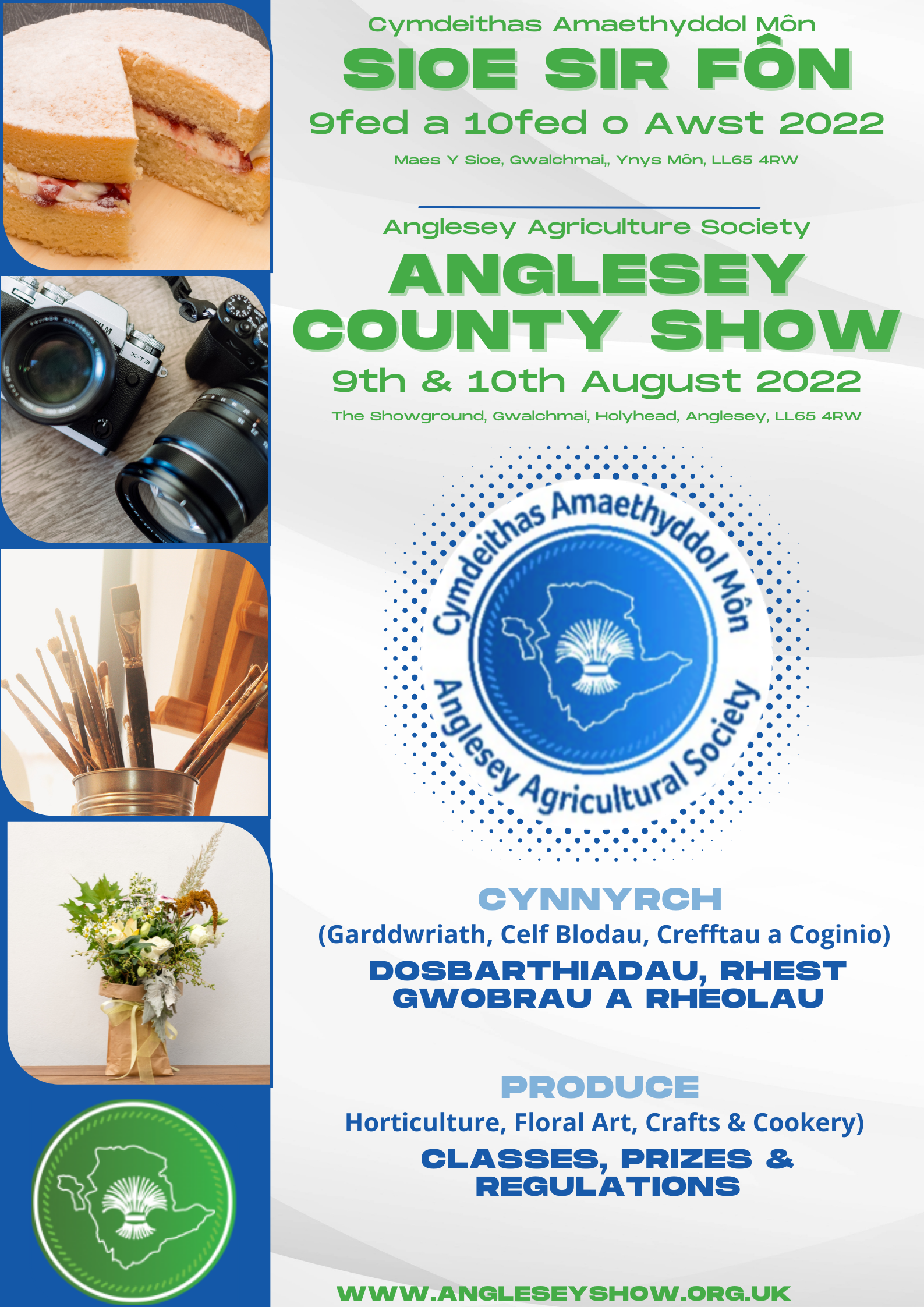 CYMDEITHAS AMAETHYDDOL MÔNTHE ANGLESEY AGRICULTURAL SOCIETY(A Company limited by Guarantee)Rhif Cof. Elusen - Charity Reg No. 510048Rhif Cof. Cwmni - Company Reg No. 01490593LLYWYDD - PRESIDENTJohn G Jones Esq; Star, Gaerwen, Ynys MônCADEIRYDD Y CYNGOR - CHAIRMAN OF THE COUNCILPeter W Williams Esq; Llangristiolus, Ynys MônENTRY FORMSAvailable from, and entries should be sent to:The Show Administrator, Anglesey Agricultural Society,"Ty Glyn Williams", The Showground, Gwalchmai, Anglesey LL65 4RW.Telephone: 01407 720072e-mail: info@angleseyshow.org.uk web: www.angleseyshow.org.uk ENTRY FEES MUST BE PAID AT THE TIME OF ENTRYOTHERWISE THE ENTRY FORMS CANNOT BE ACCEPTEDEACH EXHIBIT MUST HAVE BEEN DULY ENTERED OR WILL BEDISQUALIFIED FROM BEING AWARDED A PRIZE.EXHIBITORS MUST NOTIFY THE SHOW OFFICE IF THEY HAVE NOT RECEIVED THEIR EXHIBITOR CARDS BY SEVEN DAYS BEFORE THE SHOWLATE ENTRIES WILL NOT BE ACCEPTED UNDER ANY CIRCUMSTANCESALL EXHIBITS IN THE PRODUCE, ETC., SECTIONS MUST REMAIN ON SHOW FOR THE TWO DAYS AND CANNOT BE REMOVED UNTIL 4.30pm ON THE SECOND DAY OF THE SHOW. EXHIBITS MUST BE REMOVED BY 5.30pm OR MAY OTHERWISE BE DISPOSED OF BY THE SOCIETY.  THE SOCIETY WILL NOT BE RESPONSIBLE FOR EXHIBITS NOT CLAIMED BY 5.30pm ON THE SECOND DAY OF THE SHOW.IMPORTANTThe Society reserves the right to refuse or cancel any entries, to vary or cancel awards, and to postpone or abandon the Show or any Sections thereof.PRESENTATION OF CUPS AND AWARDSThe Show President will present Cups and Special Awards in all the Produce Sections, inside the Produce Marquee at 3pm on the SECOND DAY of the Show. The Society cannot undertake to deliver unclaimed cups or trophies after the Show.ONLY PERSONS EXHIBITING WILL BE ALLOWED IN THE MARQUEE PRIOR TO JUDGING ON THE TUESDAY MORNINGPlease note: Exhibits MUST be in the Produce Marquee by 8.30am. Judging will commence at 9am in all sections.THE ANGLESEY AGRICULTURAL SOCIETY(A Company Limited by Guarantee)DATA PROTECTIONAs a condition of entry, details including the owner's name and address will be printed in the official show catalogue. Due to the nature of the Show catalogue as a printed media, it is not possible to dispose of this data once it has been printed and distributed. With the exception of archive and historical copies of the catalogue. Electronic copies of your data will be stored in our private system within the UK. All paper based and electronic copies of personal data will be destroyed no later than three years following the event. Entrants data will also be shared with independent societies for the purpose of validating entries prior to the show. Results including personal data may also be shared with members of the press and relevant breed societies. Your data will never be shared with any other party without your prior knowledge. Should you have any questions about how we process your personal data or wish for us to update the data we hold then please contact Cain Angharad Owen on info@angleseyshow.org.uk or call on 01407 720072. Further details available on the Society's website: www.angleseyshow.org.uk>The Society>Policies and Terms and Conditions.REGULATIONS RELATING TO LIVESTOCK AND OTHER EXHIBITS ENTERED AT THE SOCIETY'S SHOWHEALTH AND SAFETY AT WORK ACT, 19741. Safety requirementsSpecial attention is directed to the safety requirements set out in the Health and Safety at work etc, Act, 1974, and any subsequent legislation.  The Society holds exhibitors wholly responsible for the observance of statutory regulations governing the livestock and other exhibits exhibited by them.  All exhibitors are accepted for adjudication on the understanding that they are capable of complying with the Health and Safety at Work Act 1974 and the regulations which come under that Act.  Failure to comply with statutory regulations will mean that the exhibitor will be asked to remove him/herself and his/her exhibits from the Showground.2. Persons are admitted to the Showground at their own risk and whilst every endeavor is taken to ensure their safety, the Society will not (save for death or personal injury caused by negligence of the Society, its servants or agents) be responsible for personal injury (Whether fatal or otherwise), loss of or damage to property and any other loss, damage, costs and expense, however caused.3. Persons are admitted entry to the Show Vehicles Parks at their own risk and vehicles, their accessories and contents are admitted to and left in the Show Vehicles Parks at the owner's risk and, while every endeavor is taken to ensure the safety thereof, the Society will not (save for death or personal injury caused by negligence of the Society, its servants or agents) be responsible for personal injury (whether fatal or otherwise) loss of or damage to property and any other loss, damage, costs and expenses however caused.4. The Society, its officers or servants, shall not be responsible for any person whatsoever while upon the Society's premises, or while leaving the same, for any damage or loss, however caused, to the property of any such person, or for any injury, fatal or otherwise, to any such person.The Society, its officers or servants, shall not be responsible for any accident, damage or loss, however caused, that may occur to any exhibitor or his servants, or to any animal, articles or property brought onto the Showground, or while entering or leaving or being carried into or out of the said Showground.  Each exhibitor shall be solely responsible for any loss, injury or damage that may be done to, or occasioned by, or arising from any animal, article or property exhibited or brought onto the Showground by him/her and he/she shall indemnify and hold harmless the Society from and against all actions, suits, expenses and claims on account of or in respect of any such damage or injury which may be caused or occasioned.  Exhibitors must insure against fire and such liabilities as the exhibitor may incur under these regulations.  As a condition of entry to the Show, all livestock exhibitors must have adequate and sufficient Public and Products Liability Insurance cover, proof of cover to be provided on request.The Society, its officers and servants will not be liable for any errors or mistakes that may happen in placing or penning stock or articles to be exhibited, but the servants in charge of the same must see that they are placed according to their entries.5. Any owner or attendant in charge of stock will be subject to the orders of the Stewards and will be required to exhibit or parade the animals in his charge at such times as may be directed and any owner or servants disobeying such orders or using abusive or offensive language will be liable to be fined and/or removed from the Showground at the option of the officials of the Society. Persons in charge of animals shall be in attendance each day during the Show.6. The Stewards, on the recommendations of the Society's veterinary officers, shall have the power to remove from the Showground, any unruly, vicious, deformed or diseased animal, and also the stock, implements or miscellaneous articles belonging to any exhibitor who shall refuse to comply with the instructions given by the Stewards without any responsibility attaching to them or to the Society in consequence of such removal.7.  Judges as well as Stewards shall have the power to remove any unruly animal from the judging ring.8.  Any owner or attendant in charge of stock/exhibits will be subject to the orders of the Society, its Officers or Stewards and any owner or attendant in charge of stock/exhibits disobeying such orders through non-compliance or using abusive, offensive or threatening language or behavior will be removed from the showground at the discretion of the appropriate Sectional Superintendent Steward and be liable to further actions by the Society under 'Regulations Relating to Livestock, item 21.9. Alcohol - It will be an evictable offence to consume alcoholic drink on any area of the Showground with the exception of the designated alcohol licensed areas.10.  Dogs - Persons are not encouraged to bring dogs onto the showground, but if it is essential to do so then the dog must be kept on a lead at all times. Should dogs be found roaming on the showground during the Show then the Society would have to give further consideration to a total ban.  Stray dogs are a serious danger to persons and animals.  Please note that NO dogs are allowed in the Livestock (cattle) Building, Sheep Lines, Horse Lines,  Fur and Feather Marquee, Produce Marquee, Grandstands, Food Hall or any of the Society's dining Marquees. The Society reserves the right at its absolute discretion to remove from the Showground any dog which the Society deems to be unruly or aggressive'RULES1 The Society shall be called "The Anglesey Agricultural Society".  Its objects are to promote the breeding of good stock and to encourage Agricultural Improvements and Education.The Isle of Anglesey shall be the District of the Society.1. If a judge be prevented from fulfilling his/her engagement for any reason, the Administrator and Superintendent of the relevant section reserve the right to appoint a substitute.2.   In all classes the judge's decision shall be final.  Any protest must be lodged in accordance with item 18 in the Society's General Rules & Regulations.3.  The Society reserves the right to refuse any entries without having to provide any reason for doing so.4.  Society reserves the right not to award any prize or commendation to any animal which contravenes the animal welfare regulations.5.  The Society reserves the right to have animals inspected by a Veterinary Officer and to further carry out investigations/tests where necessary.6. Social Media & Internet Policy - please refer to Society website www.angleseyshow.org.uk>The Society>Policies and Terms and Conditions.SPECIALCONDITIONS1.  Any person making an entry is held to declare that the exhibits are his/her own property and have been in his/her possession for at least one month before the date of the Show, and is willing to submit the same to any person authorised by the Society to inspect his/her garden(s).2.  Any person showing Plants, Blooms, Vegetables or Fruit etc. not his/her own property or attempting to gain prizes by unfair means shall be dealt with under General Regulation No.21.3.  The Produce Marquee will be open for the reception of exhibits at 4pm on the afternoon previous to the first day of the Show (Floral Art 1.00pm) - exhibitors in the Horticultural Collections and Display Classes may commence staging earlier. All exhibits must be in the Marquee by 8.30am on the first morning of the Show, after which time none will be accepted. ONLY PERSONS EXHIBITING WILL BE ALLOWED IN THE MARQUEE PRIOR TO JUDGING ON THE TUESDAY MORNING.  All staging must be completed by 9am when the Marquee will be cleared for judging.4.  Stands for flowers, plates for fruit etc. must be provided by the exhibitor. Suitable vases must be provided in all flower classes unless otherwise stipulated.5.  An exhibit may not be entered in more than one class.  (See also Special Condition No. 22.)6.  Exhibits in the Farm Produce Section must be drawn from a field.7.  Exhibitors who enter 10 or more entries will receive an Exhibitor's ticket of admission to the Show on one day. 8.  The judges will be empowered to withhold, divide, or award additional prizes in accordance with the merits of the exhibits.9.  The committee reserves the right to inspect the garden(s) or field of any exhibitor between the receipt or his/her entry and the first day of the show.10. For each paid-up entry received by the closing date for entries, the exhibitor will receive a competition card and envelope showing the class number and the exhibitor's code number. Under this system, entries will not be accepted after the stipulated closing date. Exhibitors must complete the card and seal it in the correct envelope. The competition envelope must be affixed to the exhibit.11. If it is found that an Exhibit has not been duly entered, the Exhibitor will be disqualified from receiving a prize for that exhibit, and the prizes will be awarded to the next exhibit in order of merit which is found to have been duly entered.12. If, on calculating the highest number of points in any section, it is found that a tie has occurred, the winner will be decided on the highest number of first prizes gained.13. The Society reserves the right to refuse entries by any exhibitor in any section without having to give a reason.14. In all classes the judge's decision shall be final.  Any protest must be lodged in accordance with item 18 in the Society's General Rules & Regulations.HONEY13. The Honey and/or wax exhibited must be the produce of the exhibitor's own bees.14. Jars containing run or extracted honey must be of the British Standards Institute Specification with a standard commercial screw top.15. No exhibit may be shown in more than one Class.16. The recipe for the Honey Cake is as follows: Honey Cake - Round Tin 17cm - 18cm (6½ " - 7"); 85g (3ozs) Caster Sugar, 113g (4ozs) Margarine, 113g (4ozs) Clear Honey, 170g (6ozs) Plain Flour, 1 level teaspoon Baking Powder, 2 Eggs, 454g (1lb) Mixed Fruit (no cherries), ½ teaspoon Lemon Juice, 2 level teaspoons of Mixed Spice, Milk to mix if necessary.  Method: Creaming, Bake in oven 180C (350F) Gas Mark 4. 1hr.45min. - 2 hours.ALCOHOLIC BEVERAGES17. All Wines etc., should have been made by the exhibitor by the process of fermentation.18. Bottles should be plain, clear glass wine bottles.19. Corks should be flanged, natural or plastic tops; plastic stoppers and dust capsules are not allowed.20. Labels are to be affixed 5cm (2") from the bottom of the bottle. PLAIN WHITE labels only to be used.21. White Wine may include 'Golden' or 'Tawny'.  Red Wine may include 'Rose' which should be a true pink colour with no trace of brown.COOKERY & CRAFTS CLASSES22. NO EXHIBITOR MAY ENTER MORE THAN TWO EXHIBITS IN ANY ONE CLASS IN THE MISCELLANEOUS SECTION EXCEPT IN THE DAIRY PRODUCE - CHEESE CLASSES.23. No unauthorized Stewards will be allowed to officiate in the Section.24. In accordance with the Local Authority Public Health By laws and Regulations NO EXHIBITS in the Dairy Produce or Cookery Section may be sold on the Showground.GENERAL25.  SUBSTITUTE JUDGES - Should a judge be prevented from fulfilling his engagement for any reason, the Administrator and Superintendent Steward of the relevant section reserve the right to appoint a substitute.CASGLIADAU AC ARDDANGOSFEYDD COLLECTIONS AND DISPLAYSBeirniad/Judge: T Tasker (Southport) Please note the width of tables in this section will be 1.5m (5ft)ENTRY FEE: Members £2.00 each entry.  Non-Members £3.00 each entry.1 - A DISPLAY OF CUT FLOWERS, POT PLANTS OR COMBINATION OF BOTH. Any variety, 1.8 x 1.2m (6ft x 4ft) floor space.Prize Money:1st £25.00, 2nd £15.00, 3rd £10.00 2 - COLLECTION OF CACTUS and/or SUCCULENTS Length of tabling not to exceed 1.8m (6ft)Prize Money: 1st £25.00, 2nd £15.00, 3rd £10.003 - THREE FLOWERING POT PLANTS of the same type, different variety. 	Length of tabling not to exceed 1.2m (4ft.)Prize Money: 1st £25.00, 2nd £15.00, 3rd £10.004 - A COLLECTION OF FUCHSIAS Length of tabling not to exceed 1.8m (6ft.)Prize Money: 1st £25.00, 2nd £15.00, 3rd £10.005 - WINDOW BOX DISPLAYLength of tabling not to exceed 1m x 30cms (mixed plants). Prize Money: 1st £25.00, 2nd £15.00, 3rd £10.006 - THE HUW J. HUGHES MEMORIAL TROPHY	Kindly subscribed for and presented by his colleagues at RAF Valley for the BEST DISPLAY OF SWEET PEAS. Length of table not to exceed 1.2m (4ft)Prize Money: 1st £25.00, 2nd £15.00, 3rd £5.007 - BONSAI (Confined to Amateur growers)Evergreen or Deciduous, single or a group planting. Length of tabling not to exceed 0.9m (3ft). (Please state length of tabling required if less than 0.9m) Prize Money: 1st £20.00, 2nd £15.00, 3rd £10.00S8 - ARBENNIG - SPECIALFOR THE BEST DISPLAY IN CLASSES 1-7Prize Money: Best Display £15.00, Reserve Best Display £10.00S9 - ARBENNIG - SPECIALTHE LLAINGOCH CHALLENGE CUP, kindly presented by the Llaingoch & District Horticultural Society - for the best display. Prize Money: Reserve Best Display £30.00, Best Display £20.00CELFYDDYD GOSOD BLODAU FLORAL ARTAll exhibits will be judged in accordance with the National Association of Flower Arrangement Societies Competitions Manual, (Third Edition 2015) available from the Secretary, NAFAS, Osborne House, 12 Devonshire Square, London EC2M 4TE.An 'Exhibit' is plant material with or without accessories and this wording takes the place of 'Arrangement' and 'Design'.  Black tabling provided and spacing indicated refers to table width, depth 600mm except for Class 12. Height optional unless stated.  All sizes are approximate. NOTE: BLACK BACKING TO TABLES IS NOT SUPPLIED.Beirniad/Judge: Gillian Jackson (Frodsham) 2022 THEME: FILMENTRY FEE: Members £2.00 each entry.  Non-Members £3.00 each entry.10 - "ATTENDING THE OSCARS" a pedestal exhibit.Floor Space: width 1200mm, depth 1200mm (approx 4ft x 4ft), height optional.  Prize Money: 1st £30.00, 2nd £20.00, 3rd £10.0011 - "DOWNTON ABBEY" an exhibit.Space: width 900mm, depth 600mm, height optional. Prize Money: 1st £30.00, 2nd £20.00, 3rd £10.00S12 - ARBENNIG - SPECIALMILLENNIUM TROPHY kindly presented by Soroptimist International of Anglesey in memory of Marie Wyn Meredith - for the best exhibit from Classes 10 & 11.13 - "1917" an exhibit. Space: width 750mm, depth 600mm, height optional"THE MAY MOYLE MEMORIAL ROSE BOWL, kindly presented by the former Anglesey Flower Club in memory of their late President will be awarded to the winner of this class. Prize Money: 1st £15.00, 2nd £10.00, 3rd £8.0014 - "A WESTERN" an exhibit. Space: width 750mm, depth 600mm, height optional.  Prize Money: 1st £15.00, 2nd £10.00, 3rd £8.0015 - "LORD OF THE RINGS" an exhibit. Space: width 750mm, depth 600mm, height optional Prize Money: 1st £15.00, 2nd £10.00, 3rd £8.0016 "THE LEGO MOVIE" A petite exhibit to incorporate any drinks glass. Space: width 250mm, depth 250mm height 370mm Prize Money: 1st £15.00, 2nd £10.00, 3rd £8.0017 - "SPIDERMAN" an exhibit.Space: width 600mm, depth 600mm, height optionalTHE NELLY LOUISA WALMESLEY PERPETUAL ROSE BOWL, kindly presented by the late M J Marshall, Roan Brae, Llaneilian, Amlwch in memory of her late mother will be awarded to the winner of this class. Prize Money: 1st £15.00, 2nd £10.00, 3rd £8.0018 - "STAR WARS" an exhibit.Space: width 600mm, depth 600mm, height optionalThis class is for Novices (anyone who has never won a first prize in a competition held under NAFAS Rules.) THE PHYLLIS HUSBAND NOVICE TROPHY, kindly presented by Isle of Anglesey Flower Club, Benllech in memory of thier late President Phyllis Husband will be awarded to the winner of this class. Prize Money: 1st £15.00, 2nd £10.00, 3rd £5.0019 - "PETER RABBIT" an exhibit.						Space: width 400mm, depth 600mm, height optional. This class is confined to Members of the Ynys Mon/Anglesey Young Farmers ClubsPoints will be awarded in this class towards THE CLEIFIOG ISAF CHALLENGE SHIELD, kindly presented by The Hughes Family, Cleifiog Isaf, Valley, Anglesey to the Club with the highest number of points at the Show. Prize Money: 1st £10.00, 2nd £5.00, 3rd £3.0020 - "LITTLE WOMEN" an exhibit.Space: width 400mm, depth 600m, height optional. Open to exhibitors between 12 and 18 years of age.THE R LLOYD & E O ROBERTS PERPETUAL CHALLENGE CUP, very kindly donated by R Lloyd & E O Roberts, Garddol, Chwilog will be presented to the winner in this class. Prize Money: 1st £10.00, 2nd £5.00, 3rd £3.0021 - "FROZEN" an exhibit.Space: width 400mm, depth 600mm, height optional. This class is confined to children under 12 years of age.  Prize Money: 1st £10.00, 2nd £5.00, 3rd £3.00S22 - ARBENNIG - SPECIALTHE SYLVIA OWEN CHALLENGE CUP kindly presented by the late Mrs Sylvia Owen, Bodelwa, Ty Croes - for the highest number of points in Classes 12 - 22 (1st - 5pts; 2nd - 3pts; 3rd - 1pts) Prize Money: S23 - ARBENNIG - SPECIALTHE WINGETT CHALLENGE CUP kindly presented by Mrs Frank Wingett, Greenacres, Erbistock, Nr. Wrexham - for the Best Exhibit in the Floral Art Section. DELIAS - DAHLIASMewn cytuniaeth a Rhestr Dosbarthiad Presennol a Rheolau Beirniadu Cymdeithas Cenedlaethol Dahlias In accordance with Current Classified Directory and Judging Rules of the National Dahlia Society PLEASE NOTE: ALL DAHLIAS TO BE NAMEDBeirniad/Judge: G Roberts (Bodelwyddan) PRIZES AND ENTRY FEE (Unless otherwise stated)1st £5, 2nd £4, 3rd £3Entry Fee: Members £2.00 each entry.  Non-Members £3.00 each entry.24 - ONE GIANT or LARGE DECORATIVE25 - ONE GIANT or LARGE CACTUS or SEMI CACTUS26 - THREE LARGE CACTUS and/or SEMI CACTUS27 - THREE MEDIUM CACTUS and/or SEMI CACTUS28 - THREE SMALL CACTUS and/or SEMI CACTUS29 - THREE MINIATURE DECORATIVE 30 - THREE SMALL DECORATIVE31 - THREE MEDIUM DECORATIVE32 - THREE SMALL BALL33 - THREE MINIATURE BALL34 - THREE POMPON35 - THREE COLLERETTE36 - THREE WATERLILY37 - THREE VASES, 3 blooms in each vase, from any three of the above mentioned classes, excluding "Giants"Prize Money: 1st £12.00, 2nd £8.00, 3rd £6.0038 - VASE, BOWL or BASKET not more than 20 blooms small and/or miniature Dahlias.Prize Money: 1st £12.00, 2nd £8.00, 3rd £6.00S39 - ARBENNIG - SPECIAL Best Exhibit of Dahlias in the Open Classes.S40 - ARBENNIG - SPECIAL For the highest number of points in the Open Dahlia Section. (1st - 5pts; 2nd - 3pts; 3rd - 1pts)S41 - ARBENNIG - SPECIALTHE HOLLAND ARMS GARDEN CENTRE CHALLENGE SHIELD kindly presented by Strikes Holland Arms Garden Centre, Gaerwen, Isle of Anglesey S42 - ARBENNIG – SPECIAL – RESERVE BEST EXHIBIT OF DAHLIAS IN SHOWPLANHIGION ERAILL A BLODAU WEDI EU TORRIOTHER PLANTS AND CUT FLOWERSBeirniad/Judges:  Mr Eurwyn Roberts, GwyneddAll pots used in this section (with the exception of classes 83-87) are not to exceed 25.5cms (10") in diameter.ENTRY FEE: Members £2.00 each entry.  Non-Members £3.00 each entry.43 - FOUR VASES OF CUT OUTDOOR FLOWERS dissimilar and correctly named. Decorations Allowed.Prize Money: 1st £5.00, 2nd £4.00, 3rd £3.0044 - SIX PANSIESPrize Money: 1st £5.00, 2nd £4.00, 3rd £3.0045 - SIX CALENDULAPrize Money: 1st £5.00, 2nd £4.00, 3rd £3.0046 - VASE OF LARGE GLADIOLI, 3 to a vase Prize Money: 1st £5.00, 2nd £4.00, 3rd £3.0047 - VASE OF ANY OTHER TYPE OF GLADIOLI  3 to a vase.Prize Money: 1st £5.00, 2nd £4.00, 3rd £3.0048 - COLLECTION OF THREE CACTUS or SUCCULENTS Prize Money: 1st £5.00, 2nd £4.00, 3rd £3.0049 - VASE OF SWEET PEAS MIX, 9 spikesPrize Money: 1st £5.00, 2nd £4.00, 3rd £3.0050 - BOWL OF MIX SWEET PEAS, not more than 24 spikes.Prize Money: 1st £5.00, 2nd £4.00, 3rd £3.0051 - THREE VASES OF SWEET PEAS, 3 distinct varieties, 9 spikes in each vase.Prize Money: 1st £10.00, 2nd £8.00, 3rd £6.0052 - VASE OF FOUR PERPETUAL CARNATIONSPrize Money: 1st £5.00, 2nd £4.00, 3rd £3.0053 - VASE OF ANTIRRHINUMS, 5 spikesPrize Money: 1st £5.00, 2nd £4.00, 3rd £3.0054 - VASE OF FLORIBUNDA ROSES, 3 stems to be shown as cut from the bush Prize Money: 1st £5.00, 2nd £4.00, 3rd £3.0055 - SIX H.T. ROSESPrize Money: 1st £5.00, 2nd £4.00, 3rd £3.0056 - SPECIMEN ROSE, 1 stem H.T. Rose	Prize Money: 1st £5.00, 2nd £4.00, 3rd £3.0057 - VASE OF DOUBLE ASTERS, 5 bloomsPrize Money: 1st £5.00, 2nd £4.00, 3rd £3.0058 - VASE OF SINGLE ASTERS, 5 blooms Prize Money: 1st £5.00, 2nd £4.00, 3rd £3.0059 - FIVE FRENCH MARIGOLDSPrize Money: 1st £5.00, 2nd £4.00, 3rd £3.0060 - FIVE AFRICAN MARIGOLDSPrize Money: 1st £5.00, 2nd £4.00, 3rd £3.0061 - VASE OF THREE HYDRANGEASPrize Money: 1st £5.00, 2nd £4.00, 3rd £3.0062 - VASE OF SIX SCABIOUSPrize Money: 1st £5.00, 2nd £4.00, 3rd £3.0063 - TWO VASES OF ANNUALS, 2 distinct kindsPrize Money: 1st £5.00, 2nd £4.00, 3rd £3.0064 - VASE OF PERENNIALSPrize Money: 1st £5.00, 2nd £4.00, 3rd £3.0065 - ONE GERANIUM, in plant potPrize Money: 1st £5.00, 2nd £4.00, 3rd £3.0066 - ONE REGAL PELARGONIUM, in a potPrize Money: 1st £5.00, 2nd £4.00, 3rd £3.0067 - ONE VERIGATED LEAF PELARGONIUM, in potPrize Money: 1st £5.00, 2nd £4.00, 3rd £3.0068 - HOUSE PLANT, foliage	Prize Money: 1st £5.00, 2nd £4.00, 3rd £3.0069 - HOUSE PLANT, any other plant not in schedulePrize Money: 1st £5.00, 2nd £4.00, 3rd £3.0070 - CACTUS PLANT or SUCCULENT PLANTPrize Money: 1st £5.00, 2nd £4.00, 3rd £3.0071 - TUBEROUS ROOTED BEGONIA in bloomPrize Money: 1st £5.00, 2nd £4.00, 3rd £3.0072 - FIBROUS ROOTED BEGONIA in bloom Prize Money: 1st £5.00, 2nd £4.00, 3rd £3.0073 - HANGING BASKET OF ONE OR MORE FUCHSIA PLANTSBaskets not to be more than 38cm in diameter Table space not to exceed 90cm x 60cm per entry.Prize Money: 1st £5.00, 2nd £4.00, 3rd £3.0074 - HANGING BASKET OF MIXED GROWING PLANTSBaskets not to be more than 38cm in diameter Table space not to exceed 90cm x 60cm per entry.Prize Money: 1st £5.00, 2nd £4.00, 3rd £3.0075 - ONE FUCHSIA, single variety, any size plant potPrize Money: 1st £5.00, 2nd £4.00, 3rd £3.0076 - ONE FUCHSIA, double variety, any size plant potPrize Money: 1st £5.00, 2nd £4.00, 3rd £3.0077 - ONE STANDARD FUCHSIA any varietyPrize Money: 1st £5.00, 2nd £4.00, 3rd £3.00S78 - ARBENNIG – SPECIAL ROSETTE Highest number of points in Classes 43 - 77. (1st - 5pts; 2nd - 3pts; 3rd - 1pts)S79 - ARBENNIG – SPECIAL ROSETTEFor the Best Exhibit in Classes 43 – 77DOSBARTHIADAU IEUAINC JUNIOR CLASSESBeirniad/Judge:  Mr E Roberts, GwyneddPRIZES AND ENTRY FEE (unless otherwise stated)Entry Fee: £1.00 each entry. Rosette Only ARDDANGOSWYR 7 MLWYDD OED AC O DANEXHIBITORS 7 YEARS OLD AND UNDER80 - POSY OF GARDEN FLOWERS81 - MINIATURE GARDEN, not more than 46 x 30cm. Should be grown material 82 - PICTURE MADE FROM GARDEN FLOWERS, size 46 x 30cm83 - POT PLANT, pot not to exceed 25.5cms (10") in diameter84 - 'POTATO IN A POT'. Highest yield of potatoes from a single seed, using a 30cms diameter pot, any growing medium.S85 - ARBENNIG – SPECIAL ROSETTSHighest number of points in Classes 80 - 84. (1st - 5pts; 2nd - 3pts; 3rd - 1pts)S86 - ARBENNIG – SPECIAL ROSETTEBest Exhibit in Classes 80-84ARDDANGOSWYR 8 - 11 MLWYDD OED EXHIBITORS 8 - 11 YEARS OLD87 - ‘MINIATURE GARDEN’ not more than 46cm x 30cm	, should be grown material.88 - AN ANIMAL, BIRD, or INSECT, made from any Fruit or Vegetable 89 - LADIES or GENTS BUTTONHOLE.90 - POT PLANT, pot not to exceed 25.5cms (10") in diameter91 - 'POTATO IN A POT'. Highest yield of potatoes from a single seed, using a 30cms diameter pot, any growing medium. Exhibits will be displayed on the first day and pots emptied, and potatoes weighed on the second day.S92 - ARBENNIG – SPECIAL ROSETTEHighest number of points in Classes 87 - 91. (1st - 5pts; 2nd - 3pts; 3rd - 1pts)S93 - ARBENNIG – SPECIAL ROSETTE Best Exhibit in Classes 87 – 91ARDDANGOSWYR 12 - 16 MLWYDD OED EXHIBITORS 12 - 16 YEARS OLD94 - NAME IN GARDEN FLOWERS, size not to exceed 60cms x 30cms95 - COLLECTION OF SIX HOME GROWN HERBS, each herb to be in a neat bundle and correctly named.  Space allowed 60cms x 60cms.96 - COLLECTION OF WILD BERRIES, space allowed 46cm x 30cm97 - POT PLANT, pot not to exceed 25.5cms (10") in diameter98 - 'POTATO IN A POT', highest yield of potatoes from a single seed, using a 30cms diameter pot, any growing medium.S99 - ARBENNIG – SPECIAL ROSETTEHighest number of points in Classes 94 - 98. (1st - 5pts; 2nd - 3pts; 3rd - 1pts)S100 - ARBENNIG – SPECIAL ROSETTE Best Exhibit in Classes 94 - 98LLYSIAU - VEGETABLES(Affiliated to the National Vegetable Society)"To be judged under National Vegetable Society Rules" Beirniad/Judge: G Roberts, Llandudno DOSBARTHIADAU CYFYNGEDIG I ARDDANGOSWYR O DAN 16 OED AR DDIWRNOD Y SIOECLASSES CONFINED TO EXHIBITORS UNDER 16 YEARS OLD ON SHOWEntry Fee: Members £1.00 per entry. Non-members £3.00Prize Money: 1st £3, 2nd £2, 3rd £1101 - FOUR ONIONS, each onion must exceed 250g102 - FOUR POTATOES, white or coloured, one variety per dish 103 - SIX PODS OF PEAS104 - LETTUCE, any variety, one dish of two same varietyS105 – ARBENNIG – SPECIAL ROSETTE – BEST EXHIBIT IN CLASSES 101-104DOSBARTHIADAU CYFYNGEDIG I ARDDANGOSWYR 16oed A THROSODD NAD YDYNT WEDI ENNILL GWOBR GYNTAF MEWN TRI SIOE MÔN O’R BLAEN CLASSESCLASSES CONFINED TO EXHIBITORS 16 YEARS AND OVER WHO HAVE NOT PREVIOUSLY WON A FIRST PRIZE AT THREE ANGLESEY SHOW'SPLEASE NOTE: leaf stems must not exceed 7.5cm in length Class 121.Entry Fee: Members £2.00 per entry. Non-members £3.00 per entryPrize Money: 1st £5, 2nd £4, 3rd £3 106 - FOUR ONIONS, each onion must exceed 250g107 - FOUR POTATOES, white or coloured, one variety per dish108 - SIX PODS OF PEAS109 - SIX PODS OF BROAD BEANS110 - THREE GLOBE BEETROOT111- BASKET DISPLAY OF HOME-GROWN GARDEN PRODUCE.The winner of this class will also be awarded THE TREDATH CHALLENGE SHIELD, kindly presented by Mr & Mrs D Ff Hughes, Craiglas, Tredath, Amlwch.S112 - ARBENNIG - SPECIALBest Exhibit in Classes 106 - 111S113 - ARBENNIG - SPECIALHighest number of points in Classes 106 - 111. (1st - 5pts; 2nd - 3pts; 3rd - 1pts)AGORED - OPENPLEASE NOTE: leaf stems must not exceed 7.5cm in length in the following Classes, 125, 126, 136, 137, 138 & 139.  Also, in Class 148 if carrots/parsnips are included.  Necks of all onions and shallots to be tied with natural raffia.Entry Fee: £2.00 per entry. Non-members £3.00Prize Money: 1st £5, 2nd £4 3rd £3 (unless otherwise stated)114 - TOMATOES-Dish of six115 - TRUSS OF TOMATOES 116 - ONIONS - Dish of four Each onion must not exceed 250g117 - ONIONS - Dish of four. Each onion must exceed 250g118 - THE HEAVIEST ONION, grown from seed. 1st Prize Only: 1st £5.00119 - SHALLOTS - Pickling - One dish of twelve. Each Shallot must pass through the 30mm shallot ring unaided.120 - SHALLOTS - Larger than pickling, one dish of nine. Each shallot must exceed 30mm in diameter.121 - STRING OF SHALLOTS, minimum 12122 - MARROWS - Dish of two123 - THE HEAVIEST MARROW 1st Prize Only: 1st £5.00124 - PEAS - One dish of nine pods 125 - CARROTS - Long pointed - Dish of three 126 - CARROTS - Other than long - Dish of three. Each one to show a definite stump root.127 - POTATOES - One dish of five white128 - POTATOES - One dish of five coloured129 - COLLECTION OF POTATOES. Four separate dishes of Four Potatoes, Four different varieties.Prize Money: 1st £10.00, 2nd £8.00, 3rd £6.00130 - CELERY - One dish of two 131 - CUCUMBERS - One dish of two132 - CAULIFLOWERS - One dish of two, to be shown with approx. 5cms root stem133 - BROAD BEANS - One dish of six pods 134 - FRENCH BEANS - One dish of six pods 135 - RUNNER BEANS - One dish of six pods 136 - GLOBE BEETROOT - One dish of three 137 - LONG BEETROOT - One dish of three 138 - PARSNIPS - One dish of three 139 - TURNIPS - One dish of three 140 - LEEKS - Pot - One dish of two 141 - LEEKS - Blanch - One dish of three142 - CABBAGES - One dish of two, to be shown with approx. 5cms root stem143 - RED CABBAGES - One dish of two to be shown with approx. 5cms root stem144 - COS LETTUCE - One dish of two, to be shown with approx. 5cms root stem145 - CABBAGE LETTUCE - One dish of two to be shown with approx. 5cms root stem146 - RADISH - One dish of nine 147 - ANY VEGETABLE not mentioned in the Schedule148 - A COLLECTION OF SIX KINDS OF VEGETABLESTo be chosen from - 3 onions, 3 leeks, 3 parsnips, 5 potatoes, 3 celery, 3 cauliflower, 3 carrots, 6 peas, 6 runner beans - Collection displayed in a space of 0.9m run of table, staging allowed.The winner of this class will also be awarded THE TED HUGHES CHALLENGE SHIELD, kindly presented by Mr Edward Hughes (Ted) Llanfairpwll.Prize Money: 1st £10.00, 2nd £8.00, 3rd £5.00149 - COLLECTION OF SIX CULINARY HERBSEach herb to be in a neat bundle and correctly named. Space allowed 60cms x 60cms.150 - COLLECTION OF SIX MEDICINAL HERBSEach herb to be in a neat bundle and correctly named. Space allowed 60cms x 60cms.S151 - ARBENNIG - SPECIALTHE IORWERTH LLOYD MEMORIAL CHALLENGE SALVER, very kindly presented by the family of the late Mr Iorwerth Lloyd, Plas Newydd, Newborough, Anglesey - for the winner in Class 118.S152 - ARBENNIG – SPECIAL ROSETTETHE GARETH EVANS PERPETUAL CHALLENGE CUP very kindly presented by Mrs Catherine Mercer, Tynygongl, Anglesey in memory of her late husband and former lecture in Horticultural at Coleg Menai, Llangefni - for the highest number of points in the Vegetable Section. (1st - 5pts; 2nd - 3pts; 3rd - 1pts).  S153 - ARBENNIG - SPECIALFor the Most Meritorious Vegetable exhibit.  (Excluding exhibits entered in Classes 140 & 159)S154 - ARBENNIG - SPECIALTHE OWEN RICHARD WILLIAMS PERPETUAL CHALLENGE TROPHY, very kindly presented by Mr & Mrs Medwyn Williams and Mrs Sarah Pritchard in memory of the late Mr Owen Richard Williams, Bodhyfryd, Llangristiolus, Bodorgan, Anglesey - for the Best Dish of Long Carrots in class 129 or 148CYNNYRCH FFERM - FARM PRODUCEBeirniad/Judge: Richard Rogers (Llanfairpwll) PRIZES AND ENTRY FEE (unless otherwise stated)Members £2.00 each entry.  Non-Members £3.00 each entry.1st £5, 2nd £4, 3rd £3155 - SPRING OATS, any variety 25 gleanings 156 - BARLEY, any variety 25 gleanings 157 - WHEAT, any variety 25 gleanings 158 - SMALL BALE OF HAYLAGE159 - BALE OF HAY, 2022160 - SILAGE, min. 3kg in clear plastic bag.161 - TURF, size 30 x 30cm162 - 'TALLEST THISTLE'163 - BASKET DISPLAY OF HOMEGROWN FARM PRODUCE	This class is confined to Members of the Ynys Mon/Anglesey Young Farmers Clubs. Points will be awarded in this class towards THE CLEIFIOG ISAF CHALLENGE SHIELD, kindly presented by The Hughes Family, Cleifiog Isaf, Valley, Anglesey to the Club with the highest number of points at this Show.163A - basket of produce by an individual from a Named Allotment	S164 - ARBENNIG – SPECIAL ROSETTEBest Exhibit in Classes 155 - 163.S165 - ARBENNIG - SPECIALTHE D. WYNN JONES CHALLENGE CUP, presented by the late Mr D. Wynn Jones B.S.c., a past Show Director- for the highest number of points in Classes 155 - 163. (1st - 5pts; 2nd - 3pts; 3rd - 1pts)MÊL (Agored) - HONEY (Open)Beirniad/Judges: P Lewis (Holmfirth)  In Classes 169 - 174, 176-177 a label (supplied by the Society on receipt of entries) MUST BE PLACED 1.3cm from bottom of jar/bottle showing CLASS No. AND EXHIBITORS No.  Please contact the Show Office if labels have not been received before 7 days of the Show.PRIZES AND ENTRY FEE (unless otherwise stated)Members £2.00 each entry.  Non-Members £3.00 each entry.1st £5, 2nd £4, 3rd £3166 - SHALLOW FRAME suitable for extracting.168 - BEESWAX, six 28g blocks169 - TWO x 454g JARS OF SOFT SET HONEY170 - TWO x 454g JARS OF LIGHT HONEY 171 - TWO x 454g JARS OF MEDIUM HONEY172 - TWO x 454g JARS OF DARK HONEY173 - TWO x 454g JARS OF NATURAL GRANULATED HONEY174 - TWO x 454g JARS OF CHUNK HONEY175 - TWO CUT COMBS, minimum 200gms176 - ONE BOTTLE OF MEAD, sweet 177 - ONE BOTTLE OF MEAD, dry178 - HONEY CAKE (for recipe see Special Conditions - Honey at start of schedule)Prize Money: 1st £5.00, 2nd £4.00, 3rd £3.00179 - THREE MATCHING CANDLES 180. THREE MATCHING CANDLES - to be displayed erect. One candle to be lit by the Judge.181 - WAX POLISH, tin. Minimum 80gms182 - WAX POLISH, jar. Minimum 80gms.	183 - COMPOSITE CLASS, to consist of six entries as stated in classes 166 - 182To be staged on the flat, space 60cms x 90cms.Prize Money: 1st £10.00, 2nd £8.00, 3rd £5.00S184 - ARBENNIG - SPECIALTHE O.H. WILLIAMS MEMORIAL CHALLENGE CUP very kindly presented by the late Mr Albert C. Parry, Caergeiliog, in memory of the late O.H. Williams - for the Best Exhibit in the Honey Section.S185 - ARBENNIG - SPECIALTHE GARETH EVANS MEMORIAL PERPETUAL CUP very kindly presented by Anglesey Beekeepers Association (ABA) in memory of Mr Gareth Evans a former lecturer at Coleg Menai - to the ABA Member who has won the Highest Number of Points in the Honey Section. (1st - 5pts; 2nd - 3pts; 3rd - 1pts)MÊL (Nofis) - HONEY (Novice)Open to members of the ABKA who have not shown previously at the Anglesey ShowNO ENTRY FEE - NO PRIZE MONEY, but the judge will give detailed comments on the entry. Beirniad/Judges: P Lewis (Holmfirth) In Classes 188 & 189 a label (supplied by the Society on receipt of entries) MUST BE PLACED 1.3cm from bottom of jar/bottle showing CLASS No. AND EXHIBITORS No.  Please contact the Show Office if labels have not been received before 7 days of the Show.186 - SHALLOWFRAME, suitable for extracting187 - BEESWAX, six 28g blocks188 - TWO x 454g jars of light honey189 - TWO x 454g jars of medium honey.SPECIAL AWARDS (HORTICULTURAL SECTION)S190 - ARBENNIG - SPECIALTHE J. GLYN WILLIAMS CHALLENGE CUP presented by the late Show Secretary, for the Best Exhibit in the Horticultural Section, Classes 24 - 150.S191 - ARBENNIG - SPECIALTHE TREFOR CHALLENGE CUP presented by the late Mr E C Kelsall, Ffynnon Mab, Trefor, for the Highest Number of Points in the Horticultural Section (excluding Floral Art) (1st - 5pts; 2nd - 3pts; 3rd - 1pts)ADRAN COGINIO A CHREFFT- COOKERY & CRAFTS SECTIONEXHIBITS IN THIS SECTION NOT TO HAVE BEEN PREVIOUSLY EXHIBITED AT THE ANGLESEY SHOWADRAN CAWS - CHEESE SECTIONEXHIBITORS IN THIS SECTION (ONLY) MAY REMOVE THEIR EXHIBITS AFTER 5pm ON THE FIRST DAY IF THEY SO WISHBeirniad/Judge:  Mrs M Davies, DwyranPRIZES AND ENTRY FEE (unless otherwise stated)Entry Fee: £3.50 each entry.Prize Money: 1st £8, 2nd £6, 3rd £4192 - ONE CREAMERY PRODUCED CHEESE, any weight, any variety.193 - FARMHOUSE PRODUCED CHEESE, any weight, any variety.S194 - ARBENNIG - SPECIALTHE AAS BEST EXHIBIT PRIZE CARD - for the Best Exhibit in the Cheese Section.GWAITH LLAW - HANDICRAFTS ETCALL EXHIBITS IN THE HANDICRAFT SECTION MAY BE DELIVERED TO THE SHOW GROUND ON MONDAY 8th AUGUST BUT LEFT AT THE EXHIBITOR'S OWN RISK. No laundry or iron moulds on any garment, and not previously shown in this Show. Entries not entered according to the schedule will be disqualified.Beirniad/Judge: Eunice Lord, RhosgochOPEN - AGOREDPRIZES AND ENTRY FEE (unless otherwise stated)Entry Fee: Members £2.00 each entry.  Non-Members £3.00 each entry.Prize Money: 1st £3, 2nd £2, 3rd £1195 - HAND KNITTED GARMENT196 - CUSHION, any medium197 - CROSS-STITCH ARTICLE198 - ANY SEWN ITEM199 - ANY CROCHET ITEMS.199A – ARBENNIG / SPECIAL - BEST EXHIBIT CARD CLASSES 195-199DOSBARTHIADAU I ARDDANGOSWYR O DAN 16 OEDCLASSES CONFINED TO EXHIBITORS UNDER 16 YEARS OLDBeirniad/Judge: Maureen WilliamsPRIZES AND ENTRY FEE (unless otherwise stated)Entry Fee: £1.00 each entry.No Prize Money: 1st, 2nd, 3rd Rosette200 - ANY WEAVED ITEM201 - A 'MASK', any medium202 - ANY ITEM MADE FROM RECYCLED CLOTHINGS203 - ARBENNIG - SPECIAL Best Exhibit card for the Best Exhibit in the Under 16 years old classes 200-202DOSBARTHIADAU I ARDDANGOSWYR O DAN 12 OEDCLASSES CONFINED TO EXHIBITORS UNDER 12 YEARS OLDBeirniad/Judge: Maureen WilliamsPRIZES AND ENTRY FEE (unless otherwise stated)Entry Fee: £1.00 each entry.No Prize Money: 1st, 2nd, 3rd Rosette204 - ANY WEAVED ITEM205 - CREATE A PUPPET, any medium206 - 2 METRE LENGTH OF BIRTHDAY BUNTING, any medium.S207 - ARBENNIG - SPECIALBest Exhibit Card for the Best Exhibit in the Under 12 years old classes 204-206DOSBARTHIADAU CYFYNGEDIG I ARDDANGOSWYR DAN 8 OEDCLASSES CONFINED TO EXHIBITORS UNDER 8 YEARS OLDBeirniad/Judge: Maureen WilliamsPRIZES AND ENTRY FEE (unless otherwise stated)Entry Fee: £1.00 each entry.No Prize Money: 1st, 2nd, 3rd Rosette208 - ANY WEAVED ITEM209 - WIND CHIME, any medium210 - A SCARECROW, using traditional methods.  Must be free-standingS.210A – ARBENNIG / SPECIAL – BEST EXHIBIT CARD CLASSES 208-210DOSBARTHIADAU CYFYNGEDIG I ARDDANGOSWYR 5 OED AC O DANCLASSES CONFINED TO EXHIBITORS 5 YEARS OLD AND UNDERBeirniad/Judge: Maureen WilliamsPRIZES AND ENTRY FEE (unless otherwise stated)Entry Fee: £1.00 each entry.No Prize Money: 1st, 2nd, 3rd Rosette211 - ANY WEAVED ITEM212 - ONE FOOTPRINT MADE INTO A PICTURE, any medium213 - PAPER PLATE MASKS.213A – ARBENNIG / SPECIAL – BEST EXHIBIT CARD CLASSES 211-213CELF A CHREFFT - ARTS AND CRAFTSBeirniad/Judge: Eunice Lord , RhosgochPRIZES AND ENTRY FEE (unless otherwise stated)Entry Fee: Members £2.00 each entry.  Non-Members £3.00 each entry.Prize Money: 1st £3, 2nd £2, 3rd £1214 - COLOUR PHOTOGRAPH OF A WILDLIFE SCENEMounted on a card not to exceed overall measurement of 18cms x 12cms215 - HOME MADE PICTURE FRAME, not to exceed A4 (Photograph not to be judged)216 - CLOCK, any medium217 - A4 LANDSCAPE PAINTING, any medium218 - A SCARECROW, using traditional methods. Must be free-standing.S.218A – ARBENNIG / SPECIAL – BEST EXHIBIT CARD CLASSES 214-218DOSBARTH WEDI EI CYFYNGU I AELODAU CFFI YNYS MÔNCLASS CONFINED TO MEMBERS OF YNYS MÔN YFCBeirniad/Judge: Eunice Lord, RhosgochPRIZES AND ENTRY FEE (unless otherwise stated)Entry Fee: Members £2.00 each entry.  Non-Members £3.00 each entry.Prize Money: 1st £3, 2nd £2, 3rd £1219 - SUNDIAL, any medium.This class is confined to Members of the Ynys Mon Young Farmers Clubs. Points will be awarded in this class towards THE CLEIFIOG ISAF CHALLENGE SHIELD, kindly presented by The Hughes Family, Cleifiog Isaf, Valley, Anglesey to the Club with the highest number of points at the Show. Prize Money: 1st £3.00, 2nd £2.00, 3rd £1.00DOSBARTHIADAU CYFYNGEDIG I BERSON GYDA ANGHENION ADDYSGOL ARBENNIGCLASSES CONFINED TO A PERSON WITH SPECIAL EDUCATIONAL NEEDSBeirniad/Judge: Eunice Lord, RhosgochNO ENTRY FEE220 - ANY ITEM OF CRAFTWORK. Prize Money: 1st £3, 2nd £2, 3rd £1The winner of this class will receive 'THE TY'N GAMDDA TROPHY' (to keep), kindly presented by Mrs Karon M Jones & Mr Eric Lewis, Llanfachraeth.DIODYDD ALCOHOLAIDD CARTREFHOME MADE ALCOHOLIC BEVERAGES(NO EXHIBITOR MAY ENTER MORE THAN TWO EXHIBITS IN ANY ONE CLASS) Beirniad/Judge: David Dugan (Leominster)  PRIZES AND ENTRY FEE (unless otherwise stated)Entry Fee: Members £2.00 each entry.  Non-Members £3.00 each entry.Prize Money: 1st £3, 2nd £2, 3rd £1221 - ONE BOTTLE HOME MADE RED WINE222 - ONE BOTTLE HOME MADE WHITE WINE223 - ONE BOTTLE HOME MADE SLOE GIN224 - ONE HALF BOTTLE OF HOMEMADE FLAVOURED GIN	225 - ONE HALF BOTTLE OF HOMEMADE FLAVOURED VODKA	226 - ONE HALF BOTTLE OF ANY OTHER HOMEMADE FLAVOURED SPIRITS.226A – ARBENNIG / SPECIAL – BEST EXHIBIT CARD CLASSES 221-226COGINIO (Agored) – COOKERY (Open)(PLEASE NOTE RULES UNDER SPECIAL CONDITIONS – ‘MISCELLANEOUS’ AT THE BEGINNING OF THE SCHEDULE)Entries not entered according to the schedule will be disqualified Beirniad/Judge: Margaret Hughes, LlangefniPRIZES AND ENTRY FEE (unless otherwise stated)Entry Fee: Members £2.00 each entry.  Non-Members £3.00 each entry.Prize Money: 1st £3, 2nd £2, 3rd £1227 - LARGE WHITE LOAF228 - MACHINE BAKED WHOLEGRAIN LOAF229 - BARA BRITH, without yeast230 - FOUR CHEESE SCONES	231 - FOUR ECCLES CAKES232 - CACEN GNEIFIO (WELSH SHEARING CAKE)233 - FOUR CHOCOLATE ECLAIRS234 - FRUIT CAKE235 - FOUR BERFFRO CAKES236 - DECORATED CHOCOLATE CAKE, using and listing 3 Fair Trade ingredients. 237 - JAM SWISS ROLL238 - ANY SAVOURY TART, with list of ingredients.239 - FRUIT PLATE PIE, using short-crust pastry240 - VICTORIA SANDWICH (using creaming method)The winner of this class will be awarded THE ANGHARAD JONES-DAVIES PERPETUAL MEMORIAL SALVER, kindly presented by Edna, Eirian & Myra in memory of their mother, aunt, and Past Superintendent Steward of the Miscellaneous Section.241 - DRIZZLE CAKE242 - BATTENBURG CAKE243 - HOME MADE CAKE USING A VEGETABLE (the vegetable used is to be displayed with the cake)244 - AFTERNOON TEA FOR TWO ON A CAKE STAND245 - CELEBRATION CAKE, decoration only to be judgedPrize Money: 1st £3.00, 2nd £2.00, 3rd £1.00246 - FOUR EDIBLE CAKE TOPPERS, using any sugar medium.Prize Money: 1st £3.00, 2nd £2.00, 3rd £1.00247 - NOVELTY BIRTHDAY CAKE, decoration only to be judged. Base not to exceed 30 x 30cmsPrize Money: 1st £3.00, 2nd £2.00, 3rd £1.00248 - SWEET or SAVOURY DISH MADE ENTIRELY FROM ANGLESEY INGREDIENTS. A list of the ingredients must accompany the dish.Prize Money: 1st £3.00, 2nd £2.00, 3rd £1.00249 - ONE JAR OF ANY FRUIT MARMALADE250 - ONE JAR OF RASPBERRY JAM251 - ONE JAR OF ANY FRUIT CURD252 - ONE SMALL JAR OF CHILLI JAM253 - ONE SMALL JAR OF APPLE SAUCE254 - BOTTLE OF HOMEMADE NON-ALCOHOLIC JUICE255 - SMALL DISH OF HOMEMADE FUDGE256 - SMALL DISH OF HOMEMADE TREACLE TOFFEES257 - THE MARY EDWARDS CHALLENGE SILVER SALVER, Kindly presented by Mrs S M Edwards, Llanfairpwll, Ynys Môn for the BEST JAM or CHUTNEY in the section.S258 - ARBENNIG - SPECIAL THE MISS MABEL HOBDAY MEMORIAL CHALLENGE CUP, kindly presented by Mrs V Thompson, 8 Bethesda Street, Amlwch in memory of Miss Mabel Hobday S259 - ARBENNIG - SPECIALBEST PRESENTED EXHIBIT - awarded to the Best Presented Exhibit in the Open Cookery Section.DOSBARTH WEDI EI CYFYNGU I AELODAU CFFI YNYS MÔNCLASS CONFINED TO MEMBERS OF YNYS MÔN YFCBeirniad/Judge: Mrs S M Edwards (Llanfairpwll)  PRIZES AND ENTRY FEE (unless otherwise stated)Entry Fee: Members £2.00 each entry.  Non-Members £3.00 each entry.Prize Money: 1st £3, 2nd £2, 3rd £1260 - FRUIT CRUMBLEThis class is confined to Members of Ynys Môn YFC and who must be 18 years of age or under on 1.9.21.Points will be awarded in this class towards THE CLEIFIOG ISAF CHALLENGE SHIELD, kindly presented by The Hughes Family, Cleifiog Isaf, Valley, Anglesey to the Club with the highest number of points at this Show.261 - FOUR SCONESThis class is confined to Members of Ynys Môn YFC and who must be 30 years of age or Under on 1.9.21. Points will be awarded in this class towards THE CLEIFIOG ISAF CHALLENGE SHIELD, kindly presented by The Hughes Family, Cleifiog Isaf, Valley, Anglesey to the Club with the highest number of points at this Show.S262 - ARBENNIG - SPECIALBEST PRESENTED EXHIBIT - awarded to the Best Presented Exhibit in the YFC Cookery Class.DOSBARTHIADAU WEDI EU CYFYNGU I ARDDANGOSWYR 16 OED A LLAICLASSES CONFINED TO EXHIBITORS 16 YEARS OLD AND UNDER Beirniad/Judge: Mrs S M Edwards (Llanfairpwll) PRIZES AND ENTRY FEE (unless otherwise stated)Entry Fee: £1.00 each entry.No Prize Money: 1st, 2nd, 3rd Rosette263 - FOUR WELSH CAKES264 - FOUR CHOCOLATE TIFFINS265 - HOMEMADE HEALTHY PACK LUNCH FOR ONE266 - CHOCOLATE SWISS ROLLS267 - ARBENNIG - SPECIALBEST EXHIBIT CARD - awarded to the Best Exhibit in the 16 years old and under Section classes 263-266DOSBARTHIADAU WEDI EU CYFYNGU I ARDDANGOSWYR 12 OED NEU LLAI CLASSES CONFINED TO EXHIBITORS 12 YEARS OLD AND UNDERBeirniad/Judge: Mrs S M Edwards (Llanfairpwll) PRIZES AND ENTRY FEE (unless otherwise stated)Entry Fee: £1.00 each entry. No Prize Money: 1st, 2nd, 3rd Rosette269 - FOUR CHOCOLATE MUFFINS270 - FOUR HOME MADE FRUITY FLAPJACKS271 - HOMEMADE PIZZA272 - SAVOURY PASTA SALADS273 - ARBENNIG - SPECIALBEST EXHIBIT PRIZE CARD - awarded to the Best Exhibit in the 12 years old and under Section.S274 - ARBENNIG - SPECIALBEST PRESENTED EXHIBIT - awarded to the Best Presented Exhibit in the 12 years old and under Section. 